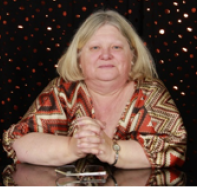 Ngaio CrawleyEmail Address:crawleyngaio@gmail.comWebsite/Portfolio:N/ACAT JUDGINGJudging Qualifications: Judging since 1982 (1982 to 1990 GCACC- Longhair/Medium hair/Siamese&Oriental; 1994/5 CFSA Foreign Breeds)Final Status: Qualified to Judge All Breeds.International Judging: South America; Europe & Australia.CAT JUDGINGJudging Qualifications: Judging since 1982 (1982 to 1990 GCACC- Longhair/Medium hair/Siamese&Oriental; 1994/5 CFSA Foreign Breeds)Final Status: Qualified to Judge All Breeds.International Judging: South America; Europe & Australia.CAT FANCY INVOLVEMENTClub/s:  History- Founder member, Chairperson and Secretary of Persian Cat Society, Past Chairperson of Natal Cat Club. Present – PCS member. Have been a show steward, Show Manager & Admin Officer for many shows.Governing Council: Past Delegate for Natal Cat Club (GCACC) and PCS (SACC). President of SACC 2013-2019.Judges Council: Past Secretary & senior tutor for IJN Panel of Judges until 2019. 2020 Member of ECKZN Panel.Cat of the Year: Judged at 3 COTYs and been MC and evening coordinator for many.Currently SACC Webmaster and Media Person..CAT FANCY INVOLVEMENTClub/s:  History- Founder member, Chairperson and Secretary of Persian Cat Society, Past Chairperson of Natal Cat Club. Present – PCS member. Have been a show steward, Show Manager & Admin Officer for many shows.Governing Council: Past Delegate for Natal Cat Club (GCACC) and PCS (SACC). President of SACC 2013-2019.Judges Council: Past Secretary & senior tutor for IJN Panel of Judges until 2019. 2020 Member of ECKZN Panel.Cat of the Year: Judged at 3 COTYs and been MC and evening coordinator for many.Currently SACC Webmaster and Media Person..CAT BREEDINGRegistered Cattery/Catteries: Stoneleigh Cattery now retired.Breed/s: Persians (retired from breeding in 1999)Cat Show History: Showed many cats to Supreme Status. Representation of breeding in COTY.CAT BREEDINGRegistered Cattery/Catteries: Stoneleigh Cattery now retired.Breed/s: Persians (retired from breeding in 1999)Cat Show History: Showed many cats to Supreme Status. Representation of breeding in COTY.CAT RELATED ARTICLES WRITTEN OR PRESENTEDTitle: Editor of the SACC Newsletter which is presented 4 times a year.          “International Judging” presentation for Judges Council Symposium. CAT RELATED ARTICLES WRITTEN OR PRESENTEDTitle: Editor of the SACC Newsletter which is presented 4 times a year.          “International Judging” presentation for Judges Council Symposium. SKILLSLanguages Spoken – English, SpanishLanguages Written – English, SpanishSKILLSLanguages Spoken – English, SpanishLanguages Written – English, Spanish